De 17 verdensmål er:Afskaf fattigdom i alle dens former overaltStop sult, opnå fødevaresikkerhed og forbedret ernæring og støt bæredygtigt landbrugFremme sundhed og trivsel for alle i alle aldreFremme kvalitetsuddannelse og muligheder for livslang læring for alleOpnå ligestilling mellem kønnene og styrk kvinder og pigers rettigheder og mulighederFremme adgang til, og bæredygtig forvaltning af, vand og sanitet for alleFremme adgang til billig, pålidelig, bæredygtig og moderne energi til alleFremme vedvarende, inkluderende og bæredygtig økonomisk vækst, fuld og produktiv beskæftigelse og anstændigt arbejde for alleOpbyg en modstandsdygtig infrastruktur, støt inkluderende og bæredygtig industrialisering og frem innovationReducer ulighed i og mellem landeGør byer og lokalsamfund inddragende, sikre, modstandsdygtige og bæredygtigeFremme bæredygtigt forbrug og produktionHurtig indsat for at bekæmpe klimaforandringer og dens indvirkningerBevar og sikre bæredygtig udnyttelse af verdenshavene og andre hav samt marineressourcerBeskyt, genopret og støt bæredygtig udnyttelse af økosystemer og af skove, bekæmp ørkendannelse, stands jordforringelser og tab af biodiversitetStøt fredelige og inkluderende samfund, sikre adgang til retfærdighed for alle og opbyg effektive, ansvarlige og stærke institutioner på alle niveauerStyrk det globale partnerskab for handling og øg midlerne (penge) til at nå målene.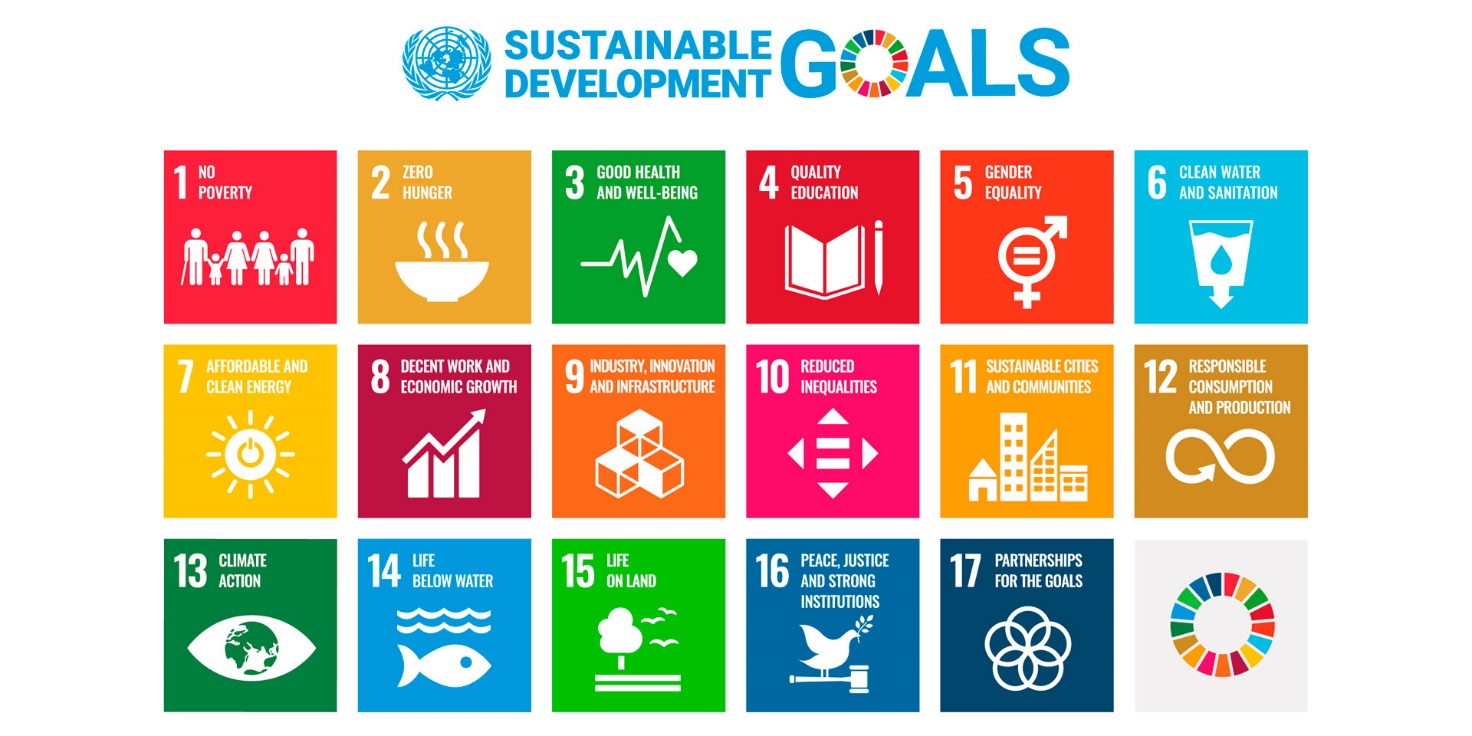 